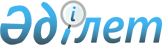 2023-2025 жылдарға арналған Ақжарма ауылдық округінің бюджеті туралы
					
			Мерзімі біткен
			
			
		
					Қызылорда қалалық мәслихатының 2022 жылғы 28 желтоқсандағы № 205-29/3 шешімі. Мерзімі біткендіктен қолданыс тоқтатылды
      "Қазақстан Республикасының Бюджет кодексі" Қазақстан Республикасының 2008 жылғы 4 желтоқсандағы кодексінің 75-бабының 2-тармағына, "Қазақстан Республикасындағы жергілікті мемлекеттік басқару және өзін-өзі басқару туралы" Қазақстан Республикасының 2001 жылғы 23 қаңтардағы Заңының 6-бабының 1-тармағының 1) тармақшасына сәйкес Қызылорда қалалық мәслихаты ШЕШТІ:
      1. 2023-2025 жылдарға арналған Ақжарма ауылдық округінің бюджеті 1, 2 және 3-қосымшаларға сәйкес, оның ішінде 2023 жылға мынадай көлемде бекітілсін:
      "1) кірістер – 156 318,1 мың теңге, оның ішінде:
      салықтық түсімдер – 7 124,0 мың теңге;
      салықтық емес түсімдер – 144,0 мың теңге;
      трансферттер түсімі – 149 050,1 мың теңге;
      2) шығындар – 157 004,9 мың теңге;
      3) таза бюджеттік кредиттеу – 0, оның ішінде:
      бюджеттік кредиттер – 0;
      бюджеттік кредиттерді өтеу – 0;
      4) қаржы активтерімен операциялар бойынша сальдо – 0, оның ішінде:
      қаржы активтерін сатып алу – 0;
      мемлекеттің қаржы активтерін сатудан түсетін түсімдер – 0;
      5) бюджет тапшылығы (профициті) – - 686,8 мың теңге;
      6) бюджет тапшылығын қаржыландыру (профицитті пайдалану) – 686,8 мың теңге;
      қарыздар түсімі – 0;
      қарыздарды өтеу – 0;
      бюджет қаражатының пайдаланылатын қалдықтары – 686,8 мың теңге.
      Ескерту. 1-тармақ жаңа редакцияда - Қызылорда қалалық мәслихатының 22.12.2023 № 94-12/3 шешімімен (01.01.2023 бастап қолданысқа енгізіледі).


      2. Қалалық бюджеттен Ақжарма ауылдық округі бюджетіне берілетін субвенция көлемі 2023 жылға – 104 379,0 мың теңге, 2024 жылға – 113 501,0 мың теңге, 2025 жылға – 123 018,0 мың теңге сомасында бекітілсін.
      3. 2023 жылға арналған Ақжарма ауылдық округі бюджетін атқару процесінде секвестрлеуге жатпайтын бюджеттік бағдарламалар тізбесі 4-қосымшаға сәйкес бекітілсін.
      4. Осы шешім 2023 жылғы 1 қаңтардан бастап қолданысқа енгізіледі. 2023 жылға арналған Ақжарма ауылдық округінің бюджеті
      Ескерту. 1-қосымша жаңа редакцияда - Қызылорда қалалық мәслихатының 22.12.2023 № 94-12/3 шешімімен (01.01.2023 бастап қолданысқа енгізіледі). 2024 жылға арналған Ақжарма ауылдық округінің бюджеті 2025 жылға арналған Ақсжарма ауылдық округінің бюджеті 2023 жылға арналған Ақжарма ауылдық округі бюджетін атқару процесінде секвестрлеуге жатпайтын бюджеттік бағдарламалар тізбесі
					© 2012. Қазақстан Республикасы Әділет министрлігінің «Қазақстан Республикасының Заңнама және құқықтық ақпарат институты» ШЖҚ РМК
				
      Қызылорда қалалық мәслихатының хатшысы

И. Құттықожаев
Қызылорда қалалық мәслихатының
2022 жылғы 28 желтоқсандағы
№ 205-29/3 шешіміне 1-қосымша
Санаты
Санаты
Санаты
Санаты
Санаты
Сомасы, мың теңге
Сыныбы
Сыныбы
Сыныбы
Сыныбы
Сомасы, мың теңге
Кіші сыныбы
Кіші сыныбы
Кіші сыныбы
Сомасы, мың теңге
Атауы
Атауы
Сомасы, мың теңге
1
2
3
4
4
5
1. Кірістер
1. Кірістер
156 318,1
1
Салықтық түсiмдер
Салықтық түсiмдер
7 124,0
01
Табыс салығы
Табыс салығы
1400,0
2
Жеке табыс салығы
Жеке табыс салығы
1400,0
04
Меншiкке салынатын салықтар
Меншiкке салынатын салықтар
5 724,0
1
Мүлiкке салынатын салықтар
Мүлiкке салынатын салықтар
314,0
3
Жер салығы 
Жер салығы 
1209,0
4
Көлiк құралдарына салынатын салық
Көлiк құралдарына салынатын салық
4 201,0
2
Салықтық емес түсiмдер
Салықтық емес түсiмдер
144,00
01
Мемлекеттік меншіктен түсетін кірістер
Мемлекеттік меншіктен түсетін кірістер
144,00
5
Мемлекет меншігіндегі мүлікті жалға беруден түсетін кірістер 
Мемлекет меншігіндегі мүлікті жалға беруден түсетін кірістер 
144,0
4
Трансферттердің түсімдері
Трансферттердің түсімдері
149 050,1
03
Мемлекеттiк басқарудың жоғары тұрған органдарынан түсетiн трансферттер
Мемлекеттiк басқарудың жоғары тұрған органдарынан түсетiн трансферттер
149 050,1
3
Аудандардың (облыстық маңызы бар қаланың) бюджетінен трансферттер
Аудандардың (облыстық маңызы бар қаланың) бюджетінен трансферттер
149 050,1
Функционалдық топ
Функционалдық топ
Функционалдық топ
Функционалдық топ
Функционалдық топ
Кіші функция
Кіші функция
Кіші функция
Кіші функция
Бюджеттік бағдарламалардың әкімшісі
Бюджеттік бағдарламалардың әкімшісі
Бюджеттік бағдарламалардың әкімшісі
Бағдарлама
Бағдарлама
Атауы
2. Шығындар
157 004,9
01
Жалпы сипаттағы мемлекеттiк қызметтер 
48 653,3
1
Мемлекеттiк басқарудың жалпы функцияларын орындайтын өкiлдi, атқарушы және басқа органдар
48 653,3
124
Аудандық маңызы бар қала, ауыл, кент, ауылдық округ әкімінің аппараты
48 653,3
001
Аудандық маңызы бар қала, ауыл, кент, ауылдық округ әкімінің қызметін қамтамасыз ету жөніндегі қызметтер
46 661,8
022
Мемлекеттік органның күрделі шығыстары
1991,5
05
Денсаулық сақтау
63,0
9
Денсаулық сақтау саласындағы өзге де қызметтер
63,0
124
Аудандық маңызы бар қала, ауыл, кент, ауылдық округ әкімінің аппараты
63,0
002
Шұғыл жағдайларда сырқаты ауыр адамдарды дәрігерлік көмек көрсететін ең жақын денсаулық сақтау ұйымына дейін жеткізуді ұйымдастыру
63,0
Жергілікті бюджет қаражаты есебінен
63,0
07
Тұрғын үй-коммуналдық шаруашылық
21 979,5
3
Елді-мекендерді көркейту
21 979,5
124
Аудандық маңызы бар қала, ауыл, кент, ауылдық округ әкімінің аппараты
21 979,5
008
Елді мекендердегі көшелерді жарықтандыру
12 467,0
009
Елді мекендердің санитариясын қамтамасыз ету
1 018,0
011
Елді мекендерді абаттандыру мен көгалдандыру
8 494,5
08
Мәдениет, спорт, туризм және ақпараттық кеңістiк
41 046,0
1
Мәдениет саласындағы қызмет
40 865,0
124
Аудандық маңызы бар қала, ауыл, кент, ауылдық округ әкімінің аппараты
40 865,0
006
Жергілікті деңгейде мәдени-демалыс жұмысын қолдау
40 865,0
2
Спорт
181,0
124
Аудандық маңызы бар қала, ауыл, кент, ауылдық округ әкімінің аппараты
181,0
028
Жергілікті деңгейде дене шынықтыру-сауықтыру және спорттық іс-шараларды өткізу
181,0
Жергілікті бюджет қаражаты есебінен
181,0
12
Көлiк және коммуникация
 1 617,0
1
Автомобиль көлiгi
1 617,0
124
Аудандық маңызы бар қала, ауыл, кент, ауылдық округ әкімінің аппараты
1 617,0
012
Аудандық маңызы бар қалалардың,ауылдардың ,кенттердің,ауылдық округтердің автомобиль жолдарын салу және қайта жаңғырту
1 300,0
013
Аудандық маңызы бар қалаларда, ауылдарда, кенттерде, ауылдық округтерде автомобиль жолдарының жұмыс істеуін қамтамасыз ету
317,0
13
Басқалар
43 646,1
9
Басқалар
43 646,1
124
Аудандық маңызы бар қала, ауыл, кент, ауылдық округ әкімінің аппараты
43 646,1
040
Өңірлерді дамытудың 2025 жылға дейінгі мемлекеттік бағдарламасы шеңберінде өңірлерді экономикалық дамытуға жәрдемдесу бойынша шараларды іске асыруға ауылдық елді мекендерді жайластыруды шешуге арналған іс-шараларды іске асыру
2 795,0
058
"Ауыл-Ел бесігі" жобасы шеңберінде ауылдық елді мекендердегі әлеуметтік және инженерлік инфрақұрылымдарды дамыту
40 851,1
3. Таза бюджеттік кредиттеу
0,0
Бюджеттік кредиттер
0,0
5
Бюджеттік кредиттерді өтеу
0,0
4. Қаржы активтерімен операциялар бойынша сальдо
0,0
Қаржы активтерін сатып алу
0,0
6
Мемлекеттің қаржы активтерін сатудан түсетін түсімдер
0,0
5. Бюджет тапшылығы (профициті)
-686,8
6. Бюджет тапшылығын қаржыландыру (профицитін пайдалану)
686,8
7
Қарыздар түсімдері
0,0
16
Қарыздарды өтеу
0,0
1
Қарыздарды өтеу
0,0
8
Бюджет қаражатының пайдаланылатын қалдықтары
686,8
01
Бюджет қаражаты қалдықтары
686,8
1
Бюджет қаражатының бос қалдықтары
686,8
01
Бюджет қаражатының бос қалдықтары
686,8Қызылорда қалалық мәслихатының
2022 жылғы 28 желтоқсандағы
№ 205-29/3 шешіміне 2-қосымша
Санаты
Санаты
Санаты
Санаты
Санаты
Сомасы, мың теңге
Сыныбы
Сыныбы
Сыныбы
Сыныбы
Сомасы, мың теңге
Кіші сыныбы
Кіші сыныбы
Кіші сыныбы
Сомасы, мың теңге
Атауы
Атауы
Сомасы, мың теңге
1
2
3
4
4
5
1. Кірістер
1. Кірістер
118 331,0
1
Салықтық түсiмдер
Салықтық түсiмдер
4 680,0
01
Табыс салығы
Табыс салығы
0,0
2
Жеке табыс салығы
Жеке табыс салығы
0,0
04
Меншiкке салынатын салықтар
Меншiкке салынатын салықтар
4 680,0
1
Мүлiкке салынатын салықтар
Мүлiкке салынатын салықтар
16,0
3
Жер салығы 
Жер салығы 
659,0
4
Көлiк құралдарына салынатын салық
Көлiк құралдарына салынатын салық
4 005,0
2
Салықтық емес түсiмдер
Салықтық емес түсiмдер
150,0
01
Мемлекеттік меншіктен түсетін кірістер
Мемлекеттік меншіктен түсетін кірістер
150,0
5
Мемлекет меншігіндегі мүлікті жалға беруден түсетін кірістер 
Мемлекет меншігіндегі мүлікті жалға беруден түсетін кірістер 
150,0
4
Трансферттердің түсімдері
Трансферттердің түсімдері
113 501, 0
03
Мемлекеттiк басқарудың жоғары тұрған органдарынан түсетiн трансферттер
Мемлекеттiк басқарудың жоғары тұрған органдарынан түсетiн трансферттер
113 501,0
3
Аудандардың (облыстық маңызы бар қаланың) бюджетінен трансферттер
Аудандардың (облыстық маңызы бар қаланың) бюджетінен трансферттер
113 501,0
Функционалдық топ
Функционалдық топ
Функционалдық топ
Функционалдық топ
Функционалдық топ
Кіші функция
Кіші функция
Кіші функция
Кіші функция
Бюджеттік бағдарламалардың әкімшісі
Бюджеттік бағдарламалардың әкімшісі
Бюджеттік бағдарламалардың әкімшісі
Бағдарлама
Бағдарлама
Атауы
2. Шығындар
118 331,0
01
Жалпы сипаттағы мемлекеттiк қызметтер 
48 721,0
1
Мемлекеттiк басқарудың жалпы функцияларын орындайтын өкiлдi, атқарушы және басқа органдар
48 721,0
124
Аудандық маңызы бар қала, ауыл, кент, ауылдық округ әкімінің аппараты
48 721,0
001
Аудандық маңызы бар қала, ауыл, кент, ауылдық округ әкімінің қызметін қамтамасыз ету жөніндегі қызметтер
48 721,0
05
Денсаулық сақтау
66,0
9
Денсаулық сақтау саласындағы өзге де қызметтер
66,0
124
Аудандық маңызы бар қала, ауыл, кент, ауылдық округ әкімінің аппараты
66,0
002
Шұғыл жағдайларда сырқаты ауыр адамдарды дәрігерлік көмек көрсететін ең жақын денсаулық сақтау ұйымына дейін жеткізуді ұйымдастыру
66,0
Жергілікті бюджет қаражаты есебінен
66,0
07
Тұрғын үй-коммуналдық шаруашылық
20 398,0
3
Елді-мекендерді көркейту
20 398,0
124
Аудандық маңызы бар қала, ауыл, кент, ауылдық округ әкімінің аппараты
20 398,0
008
Елді мекендердегі көшелерді жарықтандыру
13 803,0
009
Елді мекендердің санитариясын қамтамасыз ету
1 063,0
011
Елді мекендерді абаттандыру мен көгалдандыру
6 963,0
08
Мәдениет, спорт, туризм және ақпараттық кеңістiк
44 462,0
1
Мәдениет саласындағы қызмет
44 462,0
124
Аудандық маңызы бар қала, ауыл, кент, ауылдық округ әкімінің аппараты
44 273,0
006
Жергілікті деңгейде мәдени-демалыс жұмысын қолдау
44 273,0
2
Спорт
189,0
124
Аудандық маңызы бар қала, ауыл, кент, ауылдық округ әкімінің аппараты
189,0
028
Жергілікті деңгейде дене шынықтыру-сауықтыру және спорттық іс-шараларды өткізу
189,0
Жергілікті бюджет қаражаты есебінен
189,0
12
Көлiк және коммуникация
331,0
1
Автомобиль көлiгi
331,0
124
Аудандық маңызы бар қала, ауыл, кент, ауылдық округ әкімінің аппараты
331,0
013
Аудандық маңызы бар қалаларда, ауылдарда, кенттерде, ауылдық округтерде автомобиль жолдарының жұмыс істеуін қамтамасыз ету
331,0
13
Басқалар
2 921,0
9
Басқалар
2 921,0
124
Аудандық маңызы бар қала, ауыл, кент, ауылдық округ әкімінің аппараты
2 921,0
040
Өңірлерді дамытудың 2025 жылға дейінгі мемлекеттік бағдарламасы шеңберінде өңірлерді экономикалық дамытуға жәрдемдесу бойынша шараларды іске асыруға ауылдық елді мекендерді жайластыруды шешуге арналған іс-шараларды іске асыру
2 921,0
3. Таза бюджеттік кредиттеу
0,0
Бюджеттік кредиттер
0,0
5
Бюджеттік кредиттерді өтеу
0,0
4. Қаржы активтерімен операциялар бойынша сальдо
0,0
Қаржы активтерін сатып алу
0,0
6
Мемлекеттің қаржы активтерін сатудан түсетін түсімдер
5. Бюджет тапшылығы (профициті)
0,0
6. Бюджет тапшылығын қаржыландыру (профицитін пайдалану)
0,0
7
Қарыздар түсімдері
0,0
16
Қарыздарды өтеу
0,0
1
Қарыздарды өтеу
0,0
8
Бюджет қаражатының пайдаланылатын қалдықтары
0,0Қызылорда қалалық мәслихатының
2022 жылғы 28 желтоқсандағы
№ 205-29/3 шешіміне 3-қосымша
Санаты
Санаты
Санаты
Санаты
Санаты
Сомасы, мың теңге
Сыныбы
Сыныбы
Сыныбы
Сыныбы
Сомасы, мың теңге
Кіші сыныбы
Кіші сыныбы
Кіші сыныбы
Сомасы, мың теңге
Атауы
Атауы
Сомасы, мың теңге
1
2
3
4
4
5
1. Кірістер
1. Кірістер
128 018,0
1
Салықтық түсiмдер
Салықтық түсiмдер
4 844,0
01
Табыс салығы
Табыс салығы
0,0
2
Жеке табыс салығы
Жеке табыс салығы
0,0
04
Меншiкке салынатын салықтар
Меншiкке салынатын салықтар
4 844,0
1
Мүлiкке салынатын салықтар
Мүлiкке салынатын салықтар
16,0
3
Жер салығы 
Жер салығы 
682,0
4
Көлiк құралдарына салынатын салық
Көлiк құралдарына салынатын салық
4 146,0
2
Салықтық емес түсiмдер
Салықтық емес түсiмдер
166,0
01
Мемлекеттік меншіктен түсетін кірістер
Мемлекеттік меншіктен түсетін кірістер
166,0
5
Мемлекет меншігіндегі мүлікті жалға беруден түсетін кірістер 
Мемлекет меншігіндегі мүлікті жалға беруден түсетін кірістер 
166,0
4
Трансферттердің түсімдері
Трансферттердің түсімдері
123 018,00
03
Мемлекеттiк басқарудың жоғары тұрған органдарынан түсетiн трансферттер
Мемлекеттiк басқарудың жоғары тұрған органдарынан түсетiн трансферттер
123 018,0
3
Аудандардың (облыстық маңызы бар қаланың) бюджетінен трансферттер
Аудандардың (облыстық маңызы бар қаланың) бюджетінен трансферттер
123 018,0
Функционалдық топ
Функционалдық топ
Функционалдық топ
Функционалдық топ
Функционалдық топ
Кіші функция
Кіші функция
Кіші функция
Кіші функция
Бюджеттік бағдарламалардың әкімшісі
Бюджеттік бағдарламалардың әкімшісі
Бюджеттік бағдарламалардың әкімшісі
Бағдарлама
Бағдарлама
Атауы
2. Шығындар
128 018,0
01
Жалпы сипаттағы мемлекеттiк қызметтер 
51 412,0
1
Мемлекеттiк басқарудың жалпы функцияларын орындайтын өкiлдi, атқарушы және басқа органдар
51 412,0
124
Аудандық маңызы бар қала, ауыл, кент, ауылдық округ әкімінің аппараты
51 412,0
001
Аудандық маңызы бар қала, ауыл, кент, ауылдық округ әкімінің қызметін қамтамасыз ету жөніндегі қызметтер
51 412,0
05
Денсаулық сақтау
68,0
9
Денсаулық сақтау саласындағы өзге де қызметтер
68,0
124
Аудандық маңызы бар қала, ауыл, кент, ауылдық округ әкімінің аппараты
68,0
002
Шұғыл жағдайларда сырқаты ауыр адамдарды дәрігерлік көмек көрсететін ең жақын денсаулық сақтау ұйымына дейін жеткізуді ұйымдастыру
68,0
Жергілікті бюджет қаражаты есебінен
68,0
07
Тұрғын үй-коммуналдық шаруашылық
21 113,0
3
Елді-мекендерді көркейту
21 113,0
124
Аудандық маңызы бар қала, ауыл, кент, ауылдық округ әкімінің аппараты
21 113,0
008
Елді мекендердегі көшелерді жарықтандыру
14 286,0
009
Елді мекендердің санитариясын қамтамасыз ету
1 101,0
011
Елді мекендерді абаттандыру мен көгалдандыру
7 206,0
08
Мәдениет, спорт, туризм және ақпараттық кеңістiк
50 579,0
1
Мәдениет саласындағы қызмет
50 579,0
124
Аудандық маңызы бар қала, ауыл, кент, ауылдық округ әкімінің аппараты
50 383,0
006
Жергілікті деңгейде мәдени-демалыс жұмысын қолдау
50 383,0
2
Спорт
196,0
124
Аудандық маңызы бар қала, ауыл, кент, ауылдық округ әкімінің аппараты
196,0
028
Жергілікті деңгейде дене шынықтыру-сауықтыру және спорттық іс-шараларды өткізу
196,0
Жергілікті бюджет қаражаты есебінен
196,0
12
Көлiк және коммуникация
343,0
1
Автомобиль көлiгi
343,0
124
Аудандық маңызы бар қала, ауыл, кент, ауылдық округ әкімінің аппараты
343,0
013
Аудандық маңызы бар қалаларда, ауылдарда, кенттерде, ауылдық округтерде автомобиль жолдарының жұмыс істеуін қамтамасыз ету
343,0
Жергілікті бюджет қаражаты есебінен
343,0
13
Басқалар
3 023,0
9
Басқалар
3 023,0
124
Аудандық маңызы бар қала, ауыл, кент, ауылдық округ әкімінің аппараты
3 023,0
040
Өңірлерді дамытудың 2025 жылға дейінгі мемлекеттік бағдарламасы шеңберінде өңірлерді экономикалық дамытуға жәрдемдесу бойынша шараларды іске асыруға ауылдық елді мекендерді жайластыруды шешуге арналған іс-шараларды іске асыру
3 023,0
3. Таза бюджеттік кредиттеу
0,0
Бюджеттік кредиттер
0,0
5
Бюджеттік кредиттерді өтеу
0,0
4. Қаржы активтерімен операциялар бойынша сальдо
0,0
Қаржы активтерін сатып алу
0,0
6
Мемлекеттің қаржы активтерін сатудан түсетін түсімдер
 0,0
5. Бюджет тапшылығы (профициті)
0,0
6. Бюджет тапшылығын қаржыландыру (профицитін пайдалану)
0,0
7
Қарыздар түсімдері
0,0
16
Қарыздарды өтеу
0,0
1
Қарыздарды өтеу
0,0
8
Бюджет қаражатының пайдаланылатын қалдықтары
0,0Қызылорда қалалық мәслихатының
2022 жылғы 28 желтоқсандағы
№ 205-29/3 шешіміне 4-қосымша
Атауы
Денсаулық сақтау
Шұғыл жағдайларда сырқаты ауыр адамдарды дәрігерлік көмек көрсететін ең жақын денсаулық сақтау ұйымына жеткізуді ұйымдастыру